Sherwood High School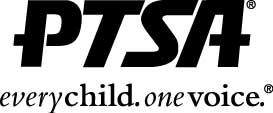 300 Olney-Sandy Spring Road, Sandy Spring, MD 20860Dear Parents and Guardians:Welcome to the 2023-2024 school year! We are so excited that you and your student will be part of our vibrant school community and look forward to a great year! I am writing to invite you to become a member of the PTSA.The Sherwood High School PTSA is dedicated to building a stronger, more inclusive school that enriches the educational experience and well-being of all students. By joining, you’ll be an active voice on issues impacting your child and be better informed about school activities.  Your membership dues and contributions support academic and school community activities, including scholarships, staff appreciation, school assemblies, After Prom, and much more. Our goal is for every family and teacher at Sherwood High to be a PTSA member. Your membership includes membership dues at the State and National levels.3 Ways to Stay Up-to-Date with Sherwood PTSA#1 – Attend PTSA Meetings:  Want to know what’s really going on at school?  You’ll hear the latest updates from Principal Britton at each PTSA  meeting.  Speakers are invited to discuss  topics important to the school and raising your teenager.  The General PTSA meetings are held throughout the school year on the third Tuesday at 7:15pm on Zoom. Visit the PTSA calendar for meeting dates.#2 – Engage with the MemberHub Community:  Through MemberHub, all PTSA members can post, read messages, and connect with other parents.  It is a great way to contribute your ideas and opinions. Members also have access to the school directory.#3 Volunteer: Volunteering is a great way to meet new people and families! We’re looking for volunteers on the Fundraising, Hospitality, and Scholarship committees. As a member, you’re welcome to start a new committee or parent group. Click here to volunteer for upcoming activities!We hope you’ll be part of our PTSA! If you have any questions or ideas, please contact me at sherwoodptsa.president@gmail.com or call (202) 412-4603. Follow us on social media! Visit @SherwoodPTSA on Facebook, Instagram, & Twitter.Sincerely,Shanta Bryant Gyan, PTSA PresidentJoin today via MemberHub at sherwood.memberhub.com